В 2019 году в преддверии 75 годовщины победы в Великой Отечественной войне темой Макариевских образовательных чтений стала «Великая Победа: наследие и наследники». С октября по декабрь в образовательных организациях Александровского района прошел ряд мероприятий, посвященных данной теме. 14 ноября 2019 года в МАОУ СОШ №1 состоялся районный конкурс чтецов «Родина любимая моя», где воспитанники детских садов, школьники и педагоги читали стихи о «Великой Отечественной войне», «Городах-героях», «Детях на войне», «Вере на войне», «России» и «Малой Родине».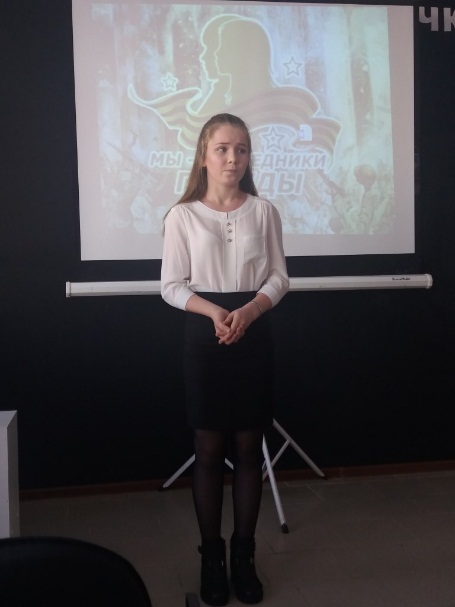 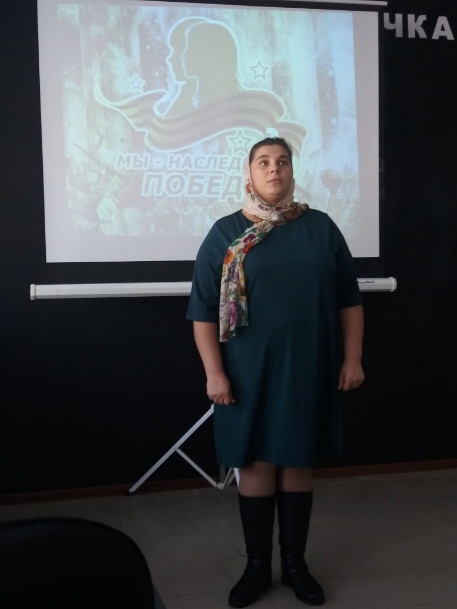 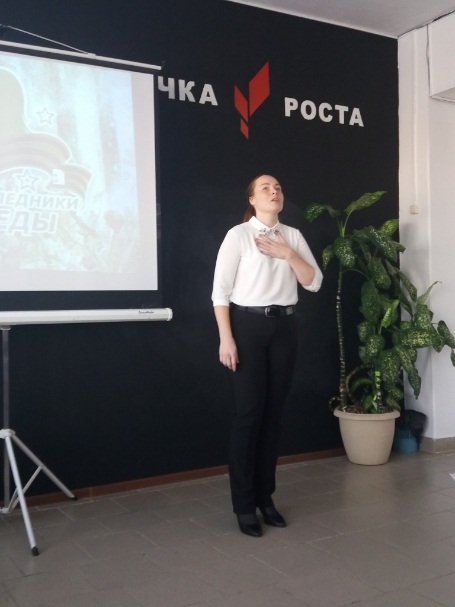      С 17 по 27 января в образовательных организациях прошли тематические линейки «75 лет подвигу А. Ф. Лебедева, Героя Советского Союза». Мероприятие прошли с целью сохранения и увековечивания памяти о проявленном в годы ВОВ героизме советских солдат и мужестве героев земляков.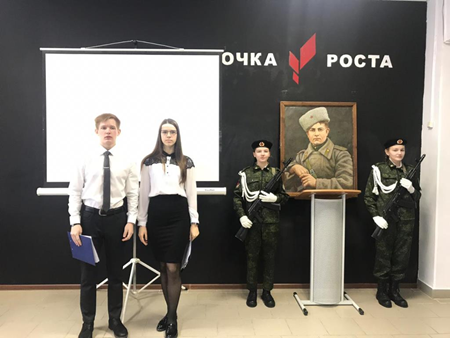 С 27 по 31 января в образовательных организациях прошли информационные часы «День снятия блокады Ленинграда», акция «Блокадный хлеб», просмотры фильмов о войне. Данные мероприятия нацелены на понимание у обучающихся величия и значимости Великой Победы для всех поколений граждан России и других стран. 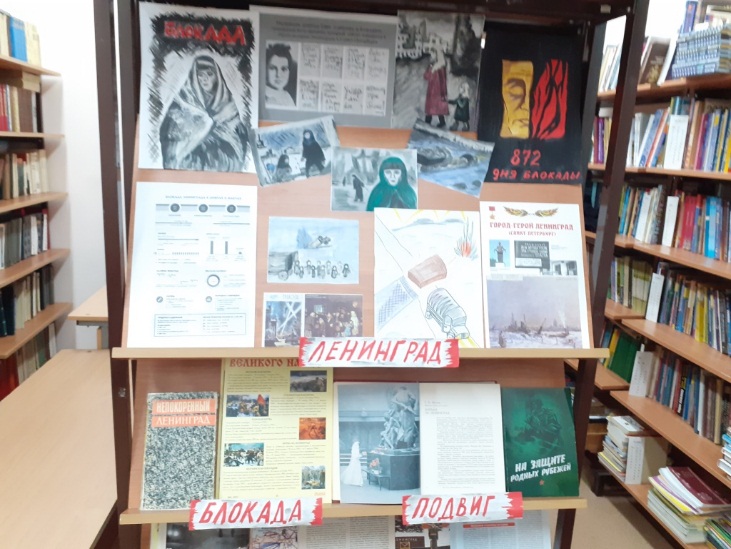 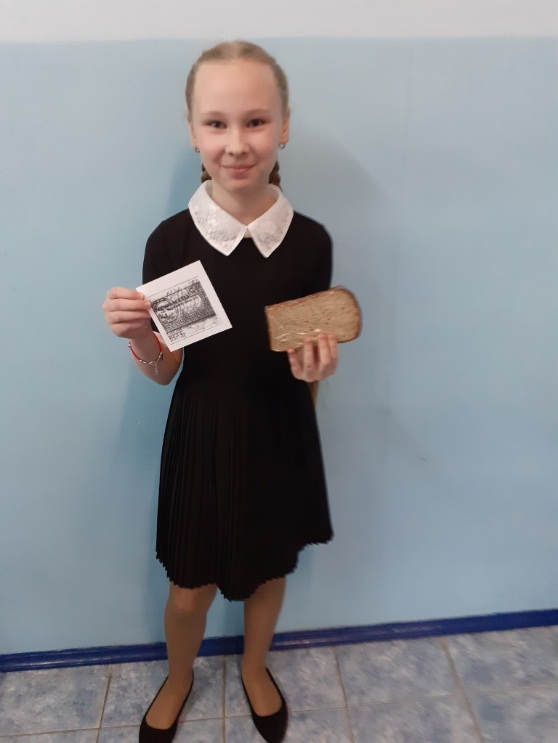 С 27 января на базе МАОУ СОШ №1 волонтеры школы помогают родственникам героев войны разместить информацию на сайте “Дорога памяти”. Ребятами уже занесено 30 Героев.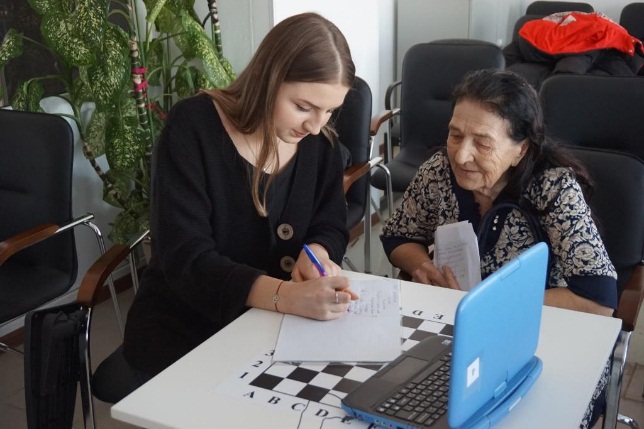 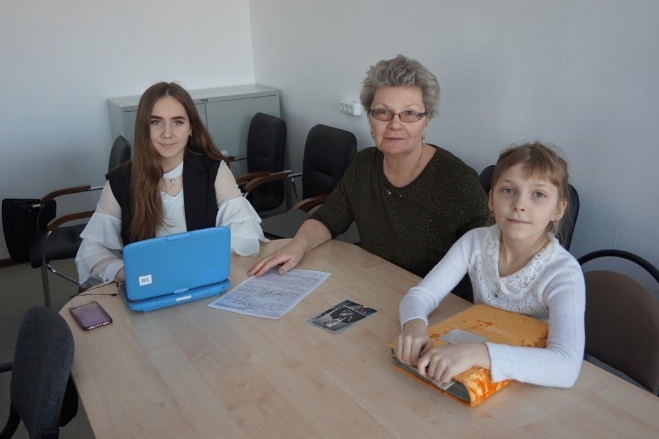 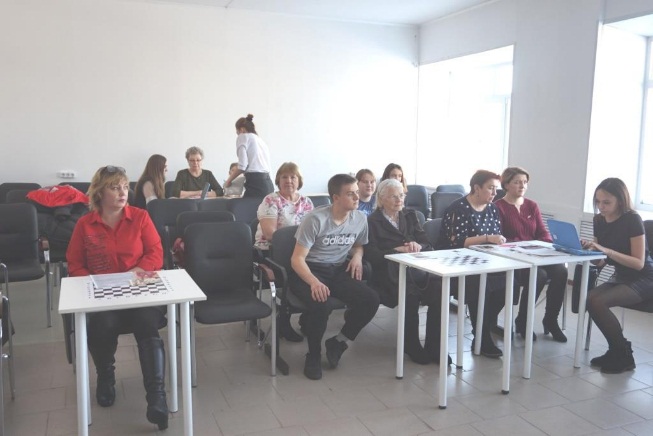    Во всех школах района были оформлены стенды «Герои Советского союза -Уроженцы Томской области»    С 15 по 25 февраля проведены уроки мужества «Дети блокадного Ленинграда», прошли тематические показы фильмов о жизни и победах А.В. Суворова. Учащиеся старших классов приняли участие в конкурсной программе «А ну-ка парни!» организованной отделом культуры и спорта и молодежной политики. Начальные классы показали свои умения на смотре строя и песни «Аты-баты, шли солдаты».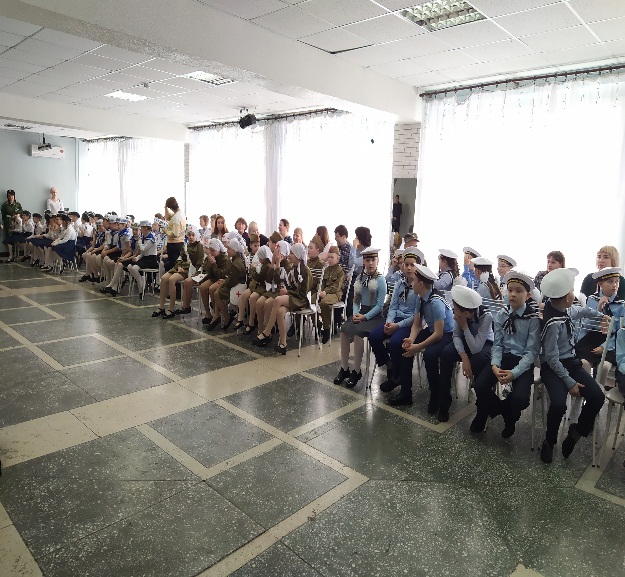 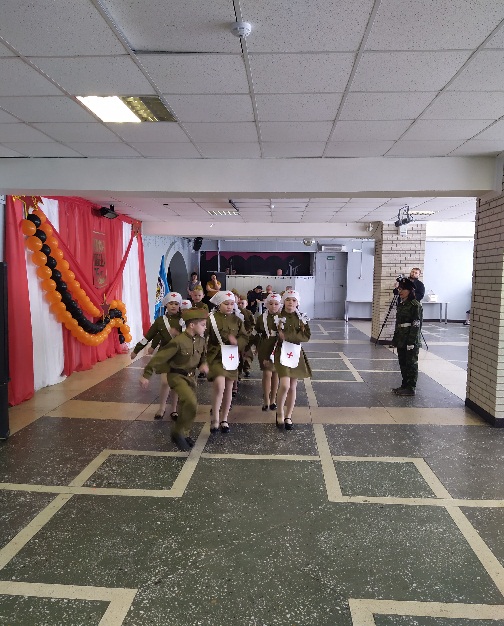  Проведена научно практическая конференция школьников «Компетентное решение» где были предоставлены проекты посвященные теме ВОВ.  Социальный проект учеников 3 класса МКОУ СОШ с. Назино «Чтобы помнили», в ходе реализации которого ребята из села Назино проделали огромную работу по восстановлению имен своих земляков, участвовавших на полях сражения. Исследовательские работы «Красный обоз» (Домникова Е. и Печёнкина А.) и «Александровский тыл в годы ВОВ» (Волкова Н.) рассказали нам о весомом вкладе тружеников тыла Александровского района в победу над фашизмом. Исследовательские проекты «История моей семьи в период депортации немцев Поволжья» (Герман Е.), «Европа встречала освободителей танцами» (Мауль А.), «Политические репрессии в моей семье» (Крауляйдис Ю.) были направлены на исследование истории конкретных семей, проживающих на территории нашего района.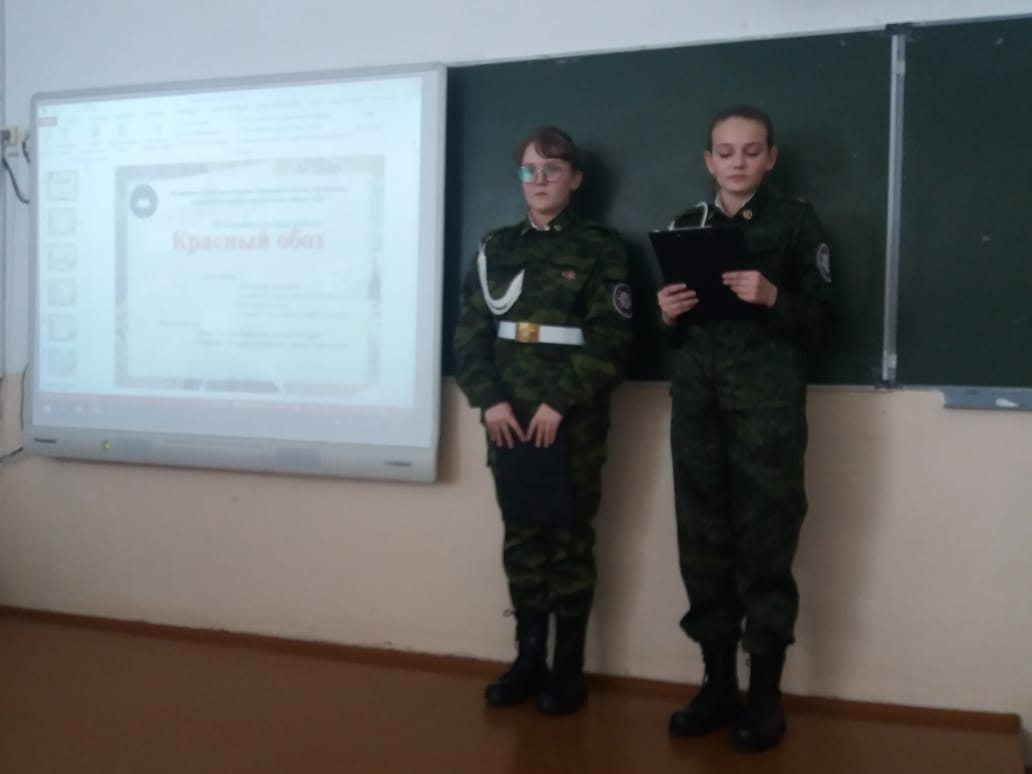 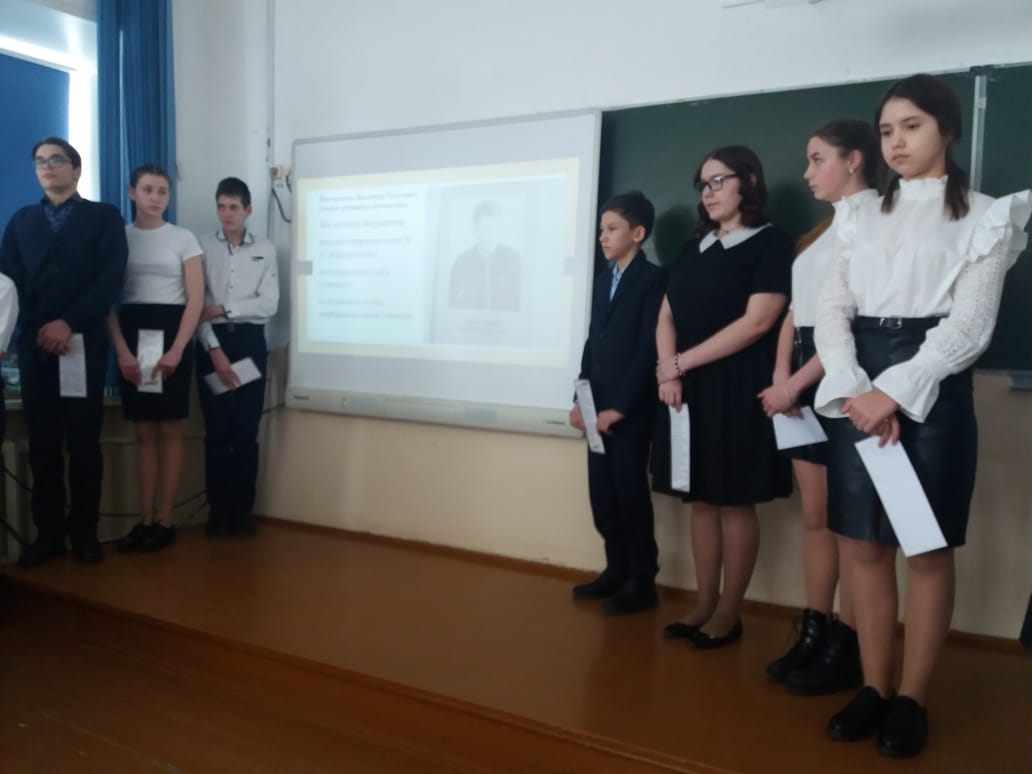 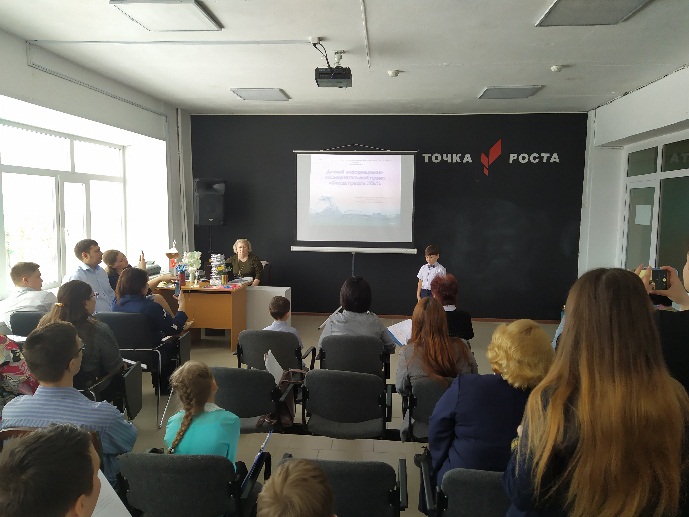 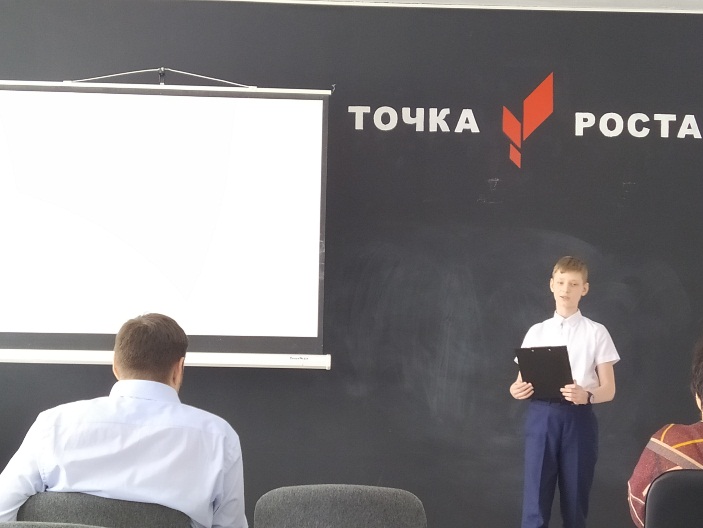 23.11.2019 на базе МАОУ СОШ №1 прошли командные соревнования по пулевой стрельбе из пневматической винтовки с участием воспитанников ОСК «Феникс» и «Юнармия», на переходящий кубок посвященные памяти героя-земляка Павла Ивановича ЮЮргина и 75-летию Победы в ВОВ. 22.02.2020 состоялись командные соревнования по пулевой стрельбе из пневматической винтовки, на переходящий кубок начальника полиции посвященные памяти сотрудникам Внутренних дел, погибших за Родину и Отечество, 75-летию Победы 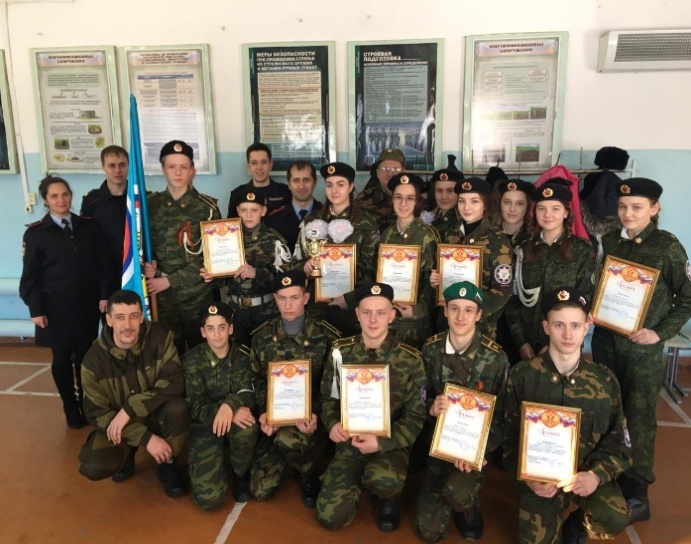 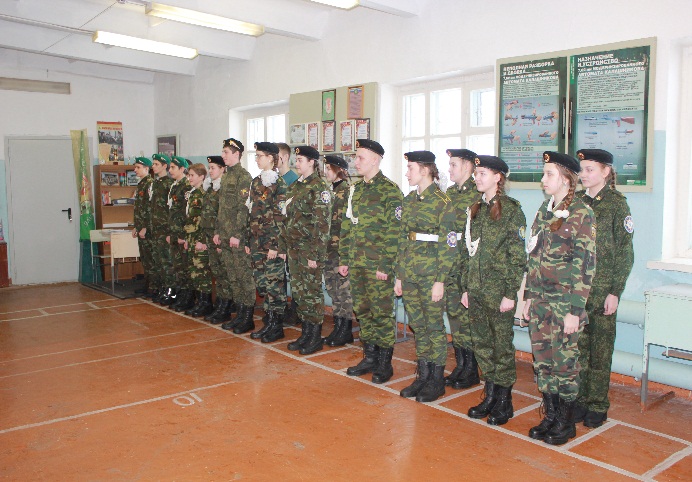 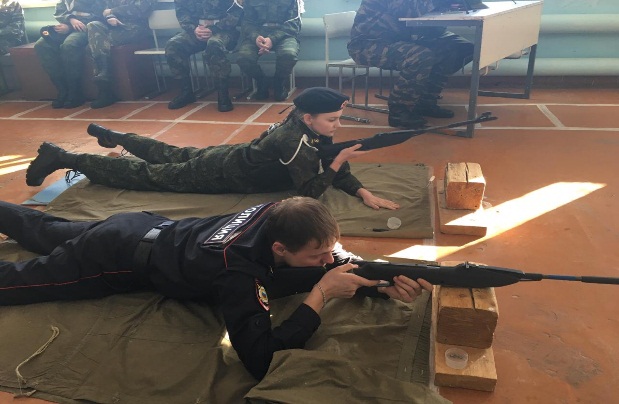 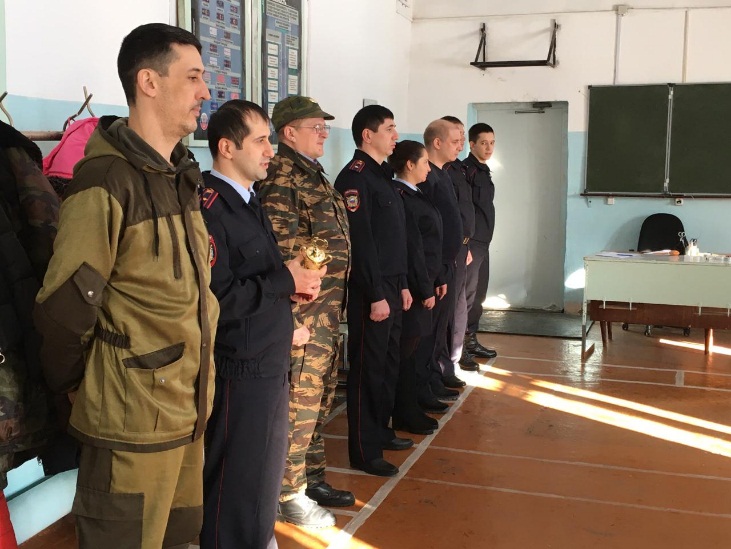 С 22.02-28.02.2020 на базе МБОУ ДО"ДДТ" прошла  выставка рисунков, посвященная 23 февраля и 75-летию Победы в ВОВ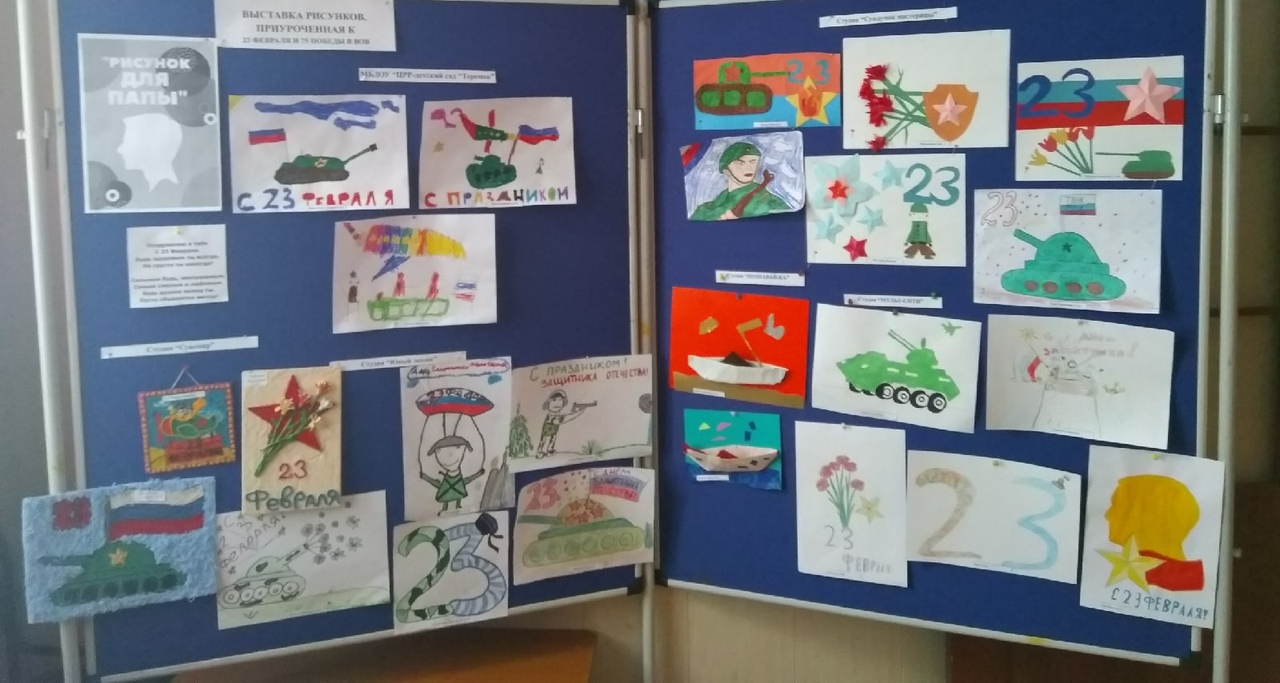 1.03.2020 Открытое первенство по борьбе самбо, посвященное ежегодному турниру на переходящий “Кубок Главы Александровского района” и 75-летию Победы в ВОВ   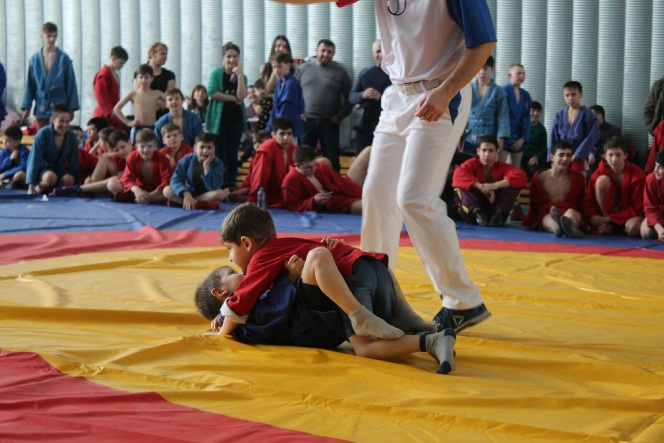 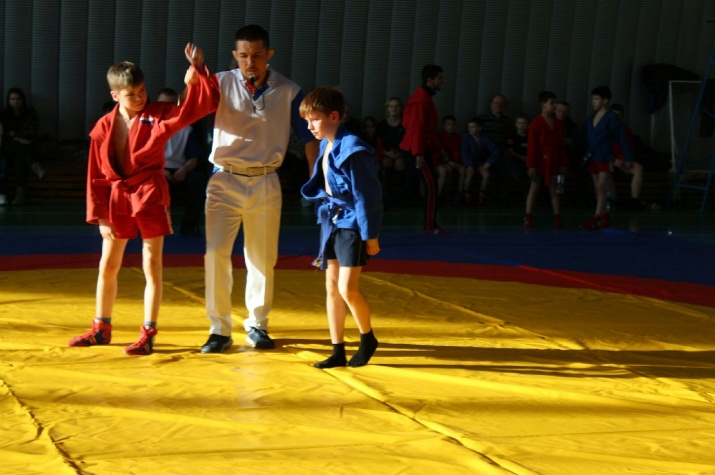 До конца года запланирован еще ряд значимых мероприятий:Начальник Отдела образования                                          Е.В. ЗубковаНаименование мероприятияСроки проведенияОтветственные за проведение мероприятияМуниципальный этап всероссийского конкурса чтецов «Живая классика»Март 2020г.Отдел образованияРайонный конкурс патриотической песни «Песни, рожденные сердцем»Май 2020г.Отдел образования, МБОУ ДО «ДДТ»Муниципальный этан спортивно-прикладной игры «Ралли выживания»Март 2020г.Отдел образования, МБОУ ДО «ДДТ»Муниципальный этап спортивных соревнования школьников «Президентские состязания» (старшее звено)Март 2020г.Отдел образования, МБОУ ДО «ДЮСШ»«Бессмертный полк» (участие образовательных организаций района)Май 2020г.Отдел образованияПоказательные выступления курсантов Оборонно-спортивного клуба «Феникс»Май 2020г.МБОУ ДО «ДДТ»Митинги в образовательных организацияхМай 2020г.ООРайонная фотовыставка «Солдаты Победы»Май 2020г.МБОУ ДО «ДДТ»Цикл мероприятий в образовательных организациях (конкурс сочинений, рисунков, тематические беседы, библиотечные уроки, уроки истории, спортивные мероприятия и т.д.)Апрель-май 2020г.ОО